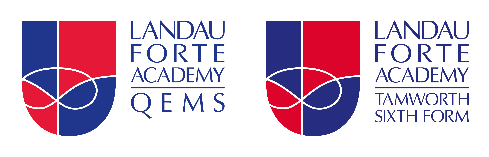 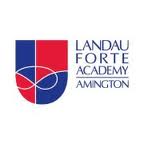 Drama TeacherOur opportunity for youWe have a vacancy for a Drama Teacher at Landau Forte Academy Amington, TamworthDo you want to work with resilient, eager students aged 11-16? Are you able to help young people develop academic and personal skills swiftly? Would you value the opportunity to work in a modern, vibrant town with a historic heart? If the answer is ‘Yes’, a position of employment for the Landau Forte Charitable Trust, based in Tamworth, is for you.Key informationHours: 40.75Contract: Full time, permanent positionStart date: Wednesday 29th August 2018Salary: MPS (negotiable for the right candidate)Closing Date: Monday 30th April 2018Landau Forte Academy AmingtonLandau Forte Academy Amington, joined the Landau Forte Charitable Trust in September 2010 and delivers education to 11-16 year olds in Tamworth, Staffordshire. Landau Forte Academy Amington has a brand new building that opened in September 2011 and provides excellent facilities. About The TrustThe Landau Forte Charitable Trust incorporates six academies: two primary academies; three secondary academies and a Sixth Form Academy – four of the aforementioned are situated in Tamworth, with the rest located in the City of Derby. The Trust unashamedly places students first and encourages limitless ambition, with all learners enjoying their education, whilst being stretched and challenged. Students receive a Landau Forte style of education of the highest quality which includes the following:Student learning, attainment, achievement and well-being are at the centre of strategic thinking, planning and actions.A ‘can do’ attitude is actively promoted in each Academy.There is a culture of success that permeates each place, where achievement is rewarded and celebrated.The independent status of each Academy is fully embraced to encourage self-confidence, a pro-active approach to learning and personal skill development, with every member taking responsibility for their own actions, whilst enabling rapid and appropriate responses to an ever-changing context.The Tamworth AcademiesThe three Post-11 academies in Tamworth (Landau Forte Amington, Landau Forte QEMS, and Tamworth Sixth Form) work efficiently together, swiftly and securely raising standards of education across the town. They are overseen by a single Executive Principal, who has developed an effective synergy between the places, including regular network meetings between colleagues across the academies, who discuss, analyse, reflect on and share outstanding practice, and strategically plan as a group to ensure that their educational provision is cutting edge. Person specificationA graduate with qualified teacher statusA well-qualified teacher in Drama, with a strong teaching record, though NQTs welcomeRelevant qualifications (both formal and through appropriate experience) to meet the challenge of the appointmentExcellent in-depth knowledge of the place of Drama in the development of young people and of the place of Drama within the wider curriculumAn interest in the latest developments in Drama teachingExcellent relationships with students and parentsWillingness to explore innovative and dynamic methods for teaching and learningHigh levels of enthusiasm, ambition, energy, resilience and determinationCompetent in the use of ICT both as an administrative tool and in teaching, learning and assessment practicesJob descriptionEnsure that teaching, learning and assessment meets the needs of learners, impacting positively upon student attainment and achievement; that it fulfils as appropriate the demands and requirements of the published Academy curriculum maps, tutor guides and student guides, and external examination syllabuses.Provide overall direction for student learning within your remit, ensuring that provision is made for students of all abilities, that they are effectively taught and that learning and achievement are evident. Work with other staff in contributing to the total learning of students, including extension and enrichment activities.Follow the principles of the Academy's curriculum planning and development framework in preparing, delivering and developing, with others (staff and partners from industry and commerce), aspects of the curriculum.Set and maintain high standards, expectations and aspirations for both staff and students, ensuring that all are treated with dignity and respect and that students receive appropriate guidance, support and recognition.Ensure the effective preparation, planning and delivery of Drama by using department’s learning programmes, utilising flexible approaches to learning including the application of online learning.Ensure that appropriate, challenging attainment targets are set and used with all students and monitor their performance in terms of attainment, achievement (both quantifiable value added measures and broader qualitative achievements) and progress in respect of the outcomes from learning programmes and activities.Evaluate classes’ levels of attainment and achievement against both Academy targets and nationally recognised benchmarks.Monitor the quality and effectiveness of Assessment of Learning and Assessment for Learning, ensuring that the marking, assessment, recording and reporting processes are both effective and compliant with Academy policies.Ensure that Academy policies in relation to effective learning, student rewards and managing behaviour are successfully implemented to ensure that curriculum team members secure a well ordered and disciplined teaching and learning environment.Operate as a Learning Tutor and as a Personal Tutor.Ensure that learning methods are current and professional development is actively sought to further enhance pedagogy and practice, as well as subject knowledge.What we can offer youA supportive, cohesive and exciting working environmentBe part of a wider Performing Arts team who also deliver Dance and MusicBe part of a Trust that recognises the importance of the Arts, which is reflected in continuous uptake at GCSEThe chance to work with genuinely enthusiastic and happy studentsCareer prospects within an innovative and ambitious Multi Academy TrustA meal allowance, commensurate with your working hoursMembership of the Teacher Pension Scheme (TPS)Healthcare Cash Plan, from Westfield HealthThe local areaTamworth is a historic town surrounded by beautiful countryside, located a short distance from Birmingham. The Academy is located close to the centre of Tamworth, with superb transport links.Tamworth boasts a range of historical sites and leisure attractions, including: Tamworth Castle; the Tamworth SnowDome and Drayton Manor Amusement Park. Within a 20 minute drive from the town, you can find yourself in the beautiful, open Staffordshire countryside or Birmingham‘s bustling city centre.Tamworth is 10 minutes away from the M42; junction 10Direct trains from Birmingham (10 minutes) and London (1 hour 15 minutes)Birmingham and East Midlands Airports are 30 minutes awayFor your informationIf this sounds like the ideal job opportunity for you, please download and read information about Landau Forte Academy Amington before applying at www.lfata.org.uk.Visits to the Academy are most welcome and this can be organised through emailing Liz Colyer (Office Manager) at ecolyer@lfata.org.uk Apply for this jobAll appointments made are subject to satisfactory references and a criminal background check. Landau Forte Charitable Trust is committed to safeguarding and promoting the welfare of children and young people and expects all members of staff and volunteers to share this commitment. An Enhanced Disclosure and Barring Service check is required for this post.Read the Guidance & Criteria document
http://lfa.ac/LFCTJobsStep1Complete the application formPDF Version: http://lfa.ac/LFAAJobsStep2aWord Version: http://lfa.ac/LFAAJobsStep2bComplete the Equal Opportunities formPDF Version: http://lfa.ac/LFCTJobsStep3aWord Version: http://lfa.ac/LFCTJobsStep3bPost your application
You can email your completed application, along with a covering letter to recruitment@lfct.org.uk.  Alternatively, you can post your application to:

Liz ColyerOffice Manager
Landau Forte Academy Amington
Woodland Road
Amington
Tamworth
Staffordshire
B77 4FFAll appointments made are subject to satisfactory references and a criminal background check. Landau Forte Charitable Trust is committed to safeguarding and promoting the welfare of children and young people and expects all members of staff and volunteers to share this commitment. An Enhanced Disclosure and Barring Service check is required for this post.